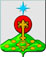 РОССИЙСКАЯ ФЕДЕРАЦИЯСвердловская областьДУМА СЕВЕРОУРАЛЬСКОГО ГОРОДСКОГО ОКРУГАРЕШЕНИЕот 24 октября 2018 года	          № 71г. СевероуральскО внесении изменений в Решение Думы Североуральского городского округа от 27.06.2018 года № 48 «О реализации статьи 25 Закона Свердловской области от 07 июля 2004 года № 18-ОЗ «Об особенностях регулирования земельных отношений на территории Свердловской области»В соответствии со статьей 39.19 Земельного кодекса Российской Федерации, Федеральным законом от 06.10.2003 N 131-ФЗ «Об общих принципах организации местного самоуправления в Российской Федерации», статьями 22, 25 и 26 Закона Свердловской области от 07 июля 2004 года N 18-ОЗ «Об особенностях регулирования земельных отношений на территории Свердловской области», постановлением Правительства Свердловской области от 10.08.2018 № 498-ПП «О внесении изменений в постановление Правительства Свердловской области от 22.07.2015 № 648-ПП «О реализации статьи 25 Закона Свердловской области от 07 июля 2004 года № 18-ОЗ «Об особенностях регулирования земельных отношений на территории Свердловской области» и признании утратившими силу некоторых постановлений Правительства Свердловской области», Уставом Североуральского городского округа, Дума Североуральского городского округа РЕШИЛА:Внести в форму заявления о принятии на учет граждан в качестве лиц, имеющих право на предоставление в собственность бесплатно земельных участков, находящихся в муниципальной собственности, и земельных участков, государственная собственность на которые не разграничена, расположенных на территории Североуральского городского округа, утвержденную Решением Думы Североуральского городского округа от 27.06.2018 № 48, следующие изменения:в абзаце втором слова «одно или несколько оснований, предусмотренных» заменить словами «одно из оснований, предусмотренных»;в    абзаце третьем слова «, расположенного на территории Свердловской области» исключить.Внести в перечень документов, прилагаемых к заявлению о принятии на учет граждан в качестве лиц, имеющих право на предоставление в собственность бесплатно земельных участков, находящихся в муниципальной собственности, и земельных участков, государственная собственность на которые не разграничена, расположенных на территории Североуральского городского округа, утвержденный Решением Думы Североуральского городского округа от 27.06.2018 № 48, следующие изменения:в абзаце первом пункта 3 слово «получение» заменить словом «предоставление»;пункты 1 и 11-14 пункта 3, пункты 4, 5 и подпункты 6-9 пункта 6 признать утратившими силу;подпункт 1 пункта 6 изложить в следующей редакции:             «1) заявители, указанные в подпункте 2 пункта 3 настоящего перечня документов, имеющие на день подачи заявления, указанного в части первой пункта 3 статьи 25 Закона № 18-ОЗ, трех и более детей, постоянно проживающих совместно с этими гражданами: копию паспорта или иных документов, удостоверяющих в соответствии с законодательством Российской Федерации личность заявителя;            копию свидетельства о регистрации заявителя по месту жительства на территории Североуральского городского округа, выданного территориальным органом федерального органа исполнительной власти, осуществляющего функции по выработке и реализации государственной политики и нормативно-правовому регулированию в сфере миграции (в случае отсутствия в паспорте или иных документах, удостоверяющих в соответствии с законодательством Российской Федерации личность заявителя, отметки о его регистрации по месту жительства);копии свидетельств о рождении (усыновлении) детей;копию свидетельства о браке (при наличии);копию свидетельства о расторжении брака (при наличии);справку, заверенную подписью должностного лица территориального органа федерального органа исполнительной власти, осуществляющего функции по выработке и реализации государственной политики и нормативно-правовому регулированию в сфере миграции, содержащую сведения о регистрации по месту жительства заявителя и его несовершеннолетних детей;справку органа местного самоуправления о том, что заявитель состоит на учете граждан, нуждающихся в жилых помещениях, предоставляемых по                                                                                   000000договорам социального найма, выданную не позднее чем за тридцать дней до дня обращения в уполномоченный орган с заявлением.»;абзац первый подпункта 2 пункта 6 изложить в следующей редакции:           «2) заявители, указанные в подпункте 2 пункта 3 настоящего перечня документов (кроме заявителей, указанных в подпункте 1 пункта 6 настоящего перечня документов):»;подпункт 2 пункта 6 дополнить абзацем четвертым следующего содержания:  «справку органа местного самоуправления о том, что заявитель состоит на учете граждан, нуждающихся в жилых помещениях, предоставляемых по договорам социального найма, выданную не позднее чем за тридцать дней до дня обращения в уполномоченный орган с заявлением;»;подпункт 3 пункта 6 дополнить абзацем седьмым следующего содержания: «справку органа местного самоуправления о том, что заявитель состоит на учете граждан, нуждающихся в жилых помещениях, предоставляемых по договорам социального найма, выданную не позднее чем за тридцать дней до дня обращения в уполномоченный орган с заявлением;»;подпункт 5 пункта 6 дополнить абзацем пятым следующего содержания:            «справку органа местного самоуправления о том, что заявитель состоит на учете граждан, нуждающихся в жилых помещениях, предоставляемых по договорам социального найма, выданную не позднее чем за тридцать дней до дня обращения в уполномоченный орган с заявлением;»;в части первой пункта 7 слова «и в абзаце 6 подпункта 6» исключить;пункт 7 дополнить частью четвертой следующего содержания:                            «Документы, указанные в абзацах третьем, седьмом, восьмом подпункта 1 пункта 6, абзацах третьем и четвертом подпункта 2 пункта 6, абзацах третьем, четвертом и седьмом подпункта 3 пункта 6, абзацах третьем и пятом подпункта 5 пункта 6, абзаце третьем подпункта 10 пункта 6, заявитель вправе представить в уполномоченный орган по собственной инициативе.».Внести в порядок ведения очереди граждан, состоящих на учете граждан в качестве лиц, имеющих право на предоставление в собственность бесплатно земельных участков, находящихся в муниципальной собственности, и земельных участков, государственная собственность на которые не разграничена, расположенных на территории Североуральского городского округа, утвержденный решением Думы Североуральского городского округа от 27.06.2018 № 48, следующие изменения:в частях первой- третьей пункта 3 слово «получение» заменить словом «предоставление»;абзац первый пункта 4 после слов «внесение в нее изменений» дополнить словами «(путем изменения номера в очереди после исключения предыдущих граждан из очереди)»;пункт 7 дополнить частью второй следующего содержания:     «В целях принятия решения о снятии с учета граждан, состоящих на учете, уполномоченный орган вправе направлять межведомственные запросы о предоставлении документов и информации, которые находятся в распоряжении органов, предоставляющих государственные услуги, органов, предоставляющих  муниципальные услуги, иных государственных органов, органов местного самоуправления либо подведомственных государственным органам или органам  местного самоуправления организаций, участвующих в предоставлении государственных и муниципальных услуг.».4. Настоящее Решение опубликовать в газете «Наше слово» и разместить на официальном сайте Администрации Североуральского городского округа.5. Контроль за исполнением настоящего Решения возложить на постоянную депутатскую комиссию Думы Североуральского городского округа по городскому хозяйству и землепользованию (Аниськин В.В.).Глава Североуральского городского округа ______________В.П. Матюшенко                                  И.о. Председателя ДумыСевероуральского городского округа________________А.А. Злобин